Уважаемые коллеги, добрый день!В связи с реформированием и введением новых подзаконных актов в части тарифного регулирования на рынке электрической энергии, просим рассмотреть возможность и запланировать участие Вас и Ваших коллег в нашем мероприятии.12-16 июня 2019 года, г. Сочи, Пресс-центр Спа-отеля "Весна"
16-й Всероссийский семинар-круглый стол «Развитие российской электроэнергетики. Тарифное регулирование в 2020 году и задачи органов государственного регулирования на 2021-2022 гг. Новые перспективы. Ключевые изменения законодательства. Практика работы в новых условиях»С докладами выступят представители ФАС России и Минэнерго России.Приглашаем Вас  и Ваших коллег принять участие в предстоящем Всероссийском  мероприятии.

Просим Вас довести данную информацию до заинтересованных лиц и направить представителей от Вашей компании на данные мероприятия.По окончании мероприятия выдается Удостоверения о повышении квалификации.Условия участия и подробный регламент мероприятий прилагается.Исп. Замшина Наталья Сергеевна(495) 589-06-82, 589-06-84УЧЕБНЫЙ ЦЕНТР «ЭНЕРГОРЕШЕНИЕ»Тел.: (495)  589-06-84, 589-06-82e-mail: energo-r@inbox.ruсайт: www.energoreshenie.ru      Исх.      14.05.2019 г.      №          49                    .                 На  №                               от                                   .  (Об изменении тарифного и антимонопольного регулирования на рынке электрической энергии в 2020-2022 гг.)Руководителям органов исполнительной власти субъектов Российской Федерации в области государственного регулирования тарифовРуководителям энергетических компанийПромышленных предприятийПотребителям электрической энергииС уважением, Генеральный директор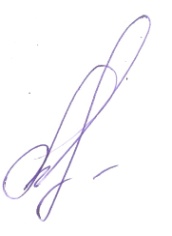 Агафонова Ольга Степановна